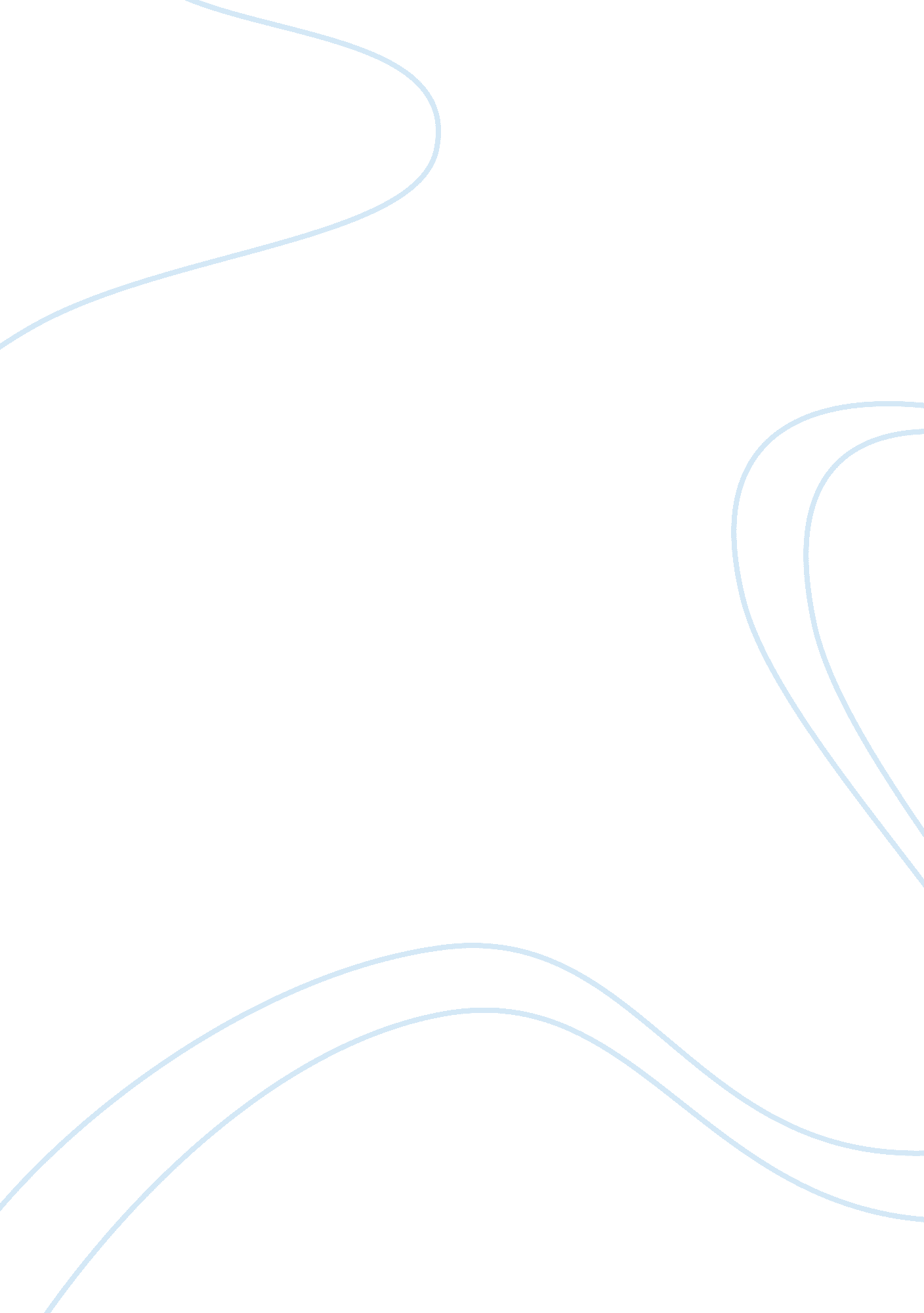 Essay on a review of an online work groupSociology, Communication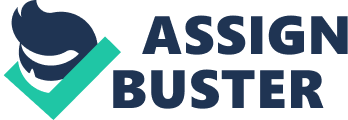 A Review of an Online Work Group The core objective of the group work was to complete a set of products and generate quality cards. The main source of communication was an online service known as the “ Web Tycho.” Working with the group was gratifying and the most exciting experience. The members were exceptionally friendly and amicable, as they provided excellent cooperation, and the right ambience for learning and sharing of ideas. The indispensable ideas were arranged and organized in an accurate manner, and this amounted to a great success, and the achievement of the set objectives. In light with this, the members had a sense of determination and self disciplined, evinced through Kyle and Tina, who offered brilliant ideas, and suggestions that helped in propelling the project to a success. Moreover, the members were self motivated, and this enabled the minimization of problems and uttermost realization of the group’s objective. 
In order for us to achieve the best, the group had a set of prominent facets, which empowered the group and facilitated its success. They included discipline, mutual interaction and a well defined interpersonal interaction that accentuated on formal and polite language in all processes of the communication. Similarly, rules were well formulated to govern time management and the nature of work that was to be done. Further, each member was assigned a role on activities to be done in the group, which enhanced a positive team work and pooling of ideas. However, one of the members pulled out and this interfered with the operation of the team, and to correct this, we had to work extra hard, and consume more time to produce the required cards, withal, the absence of the group member. In tandem to this, I learnt a lot, which encompassed, vast cognitive skills, great personality, and the quality facets that make up a quality and an ultimate on line group work. 